STREFA 2 – STOLIKI ZESTAW ( 3 szt.) Należy wykonać łącznie 3 szt. stolików o wymiarach jak poniżejStoliki różnej wysokości (50 , 60 70 cm) z możliwością przenoszenia i przesuwania 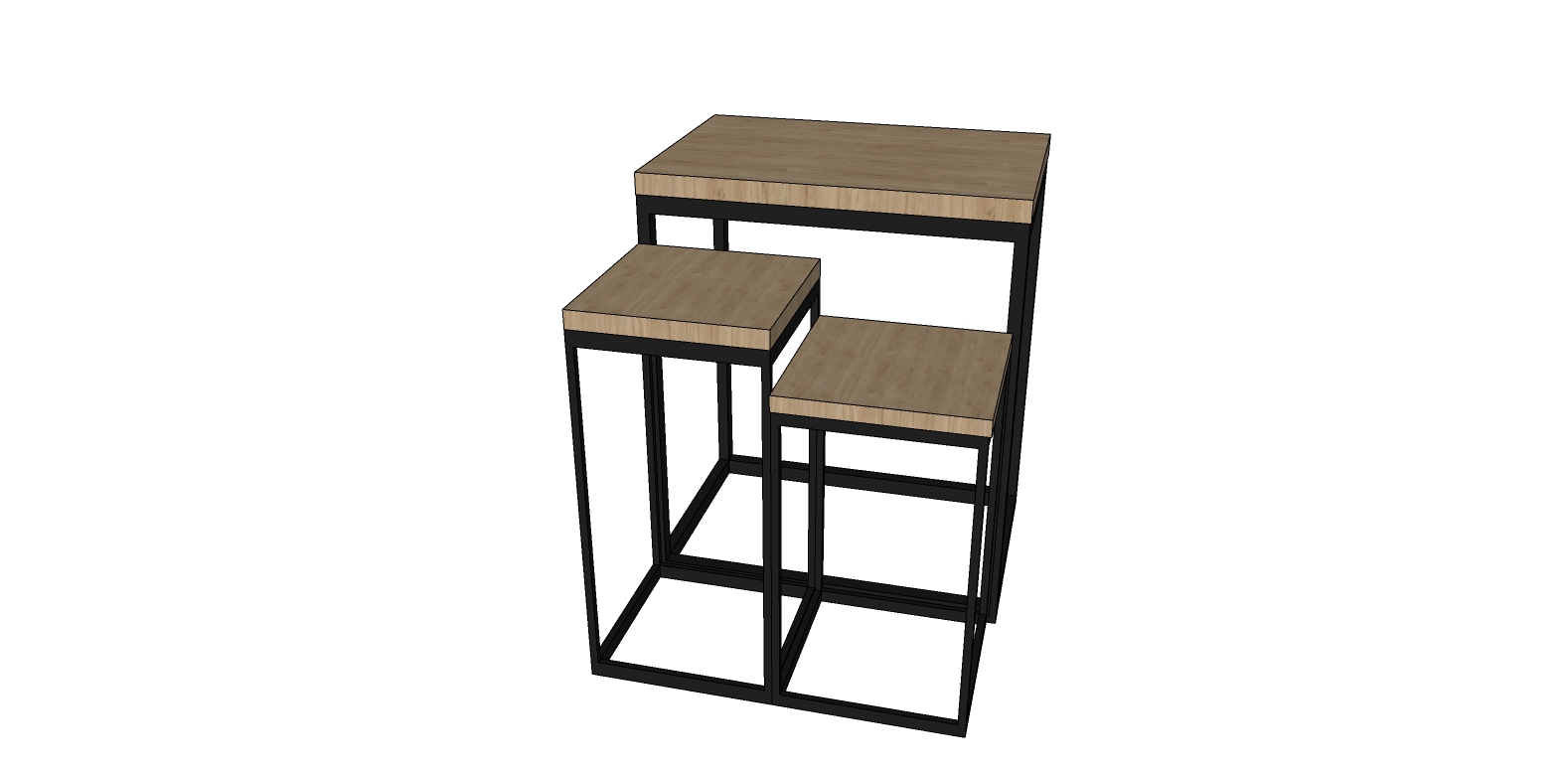 Rys.1 Widok stolików gdy ustawione są obok siebie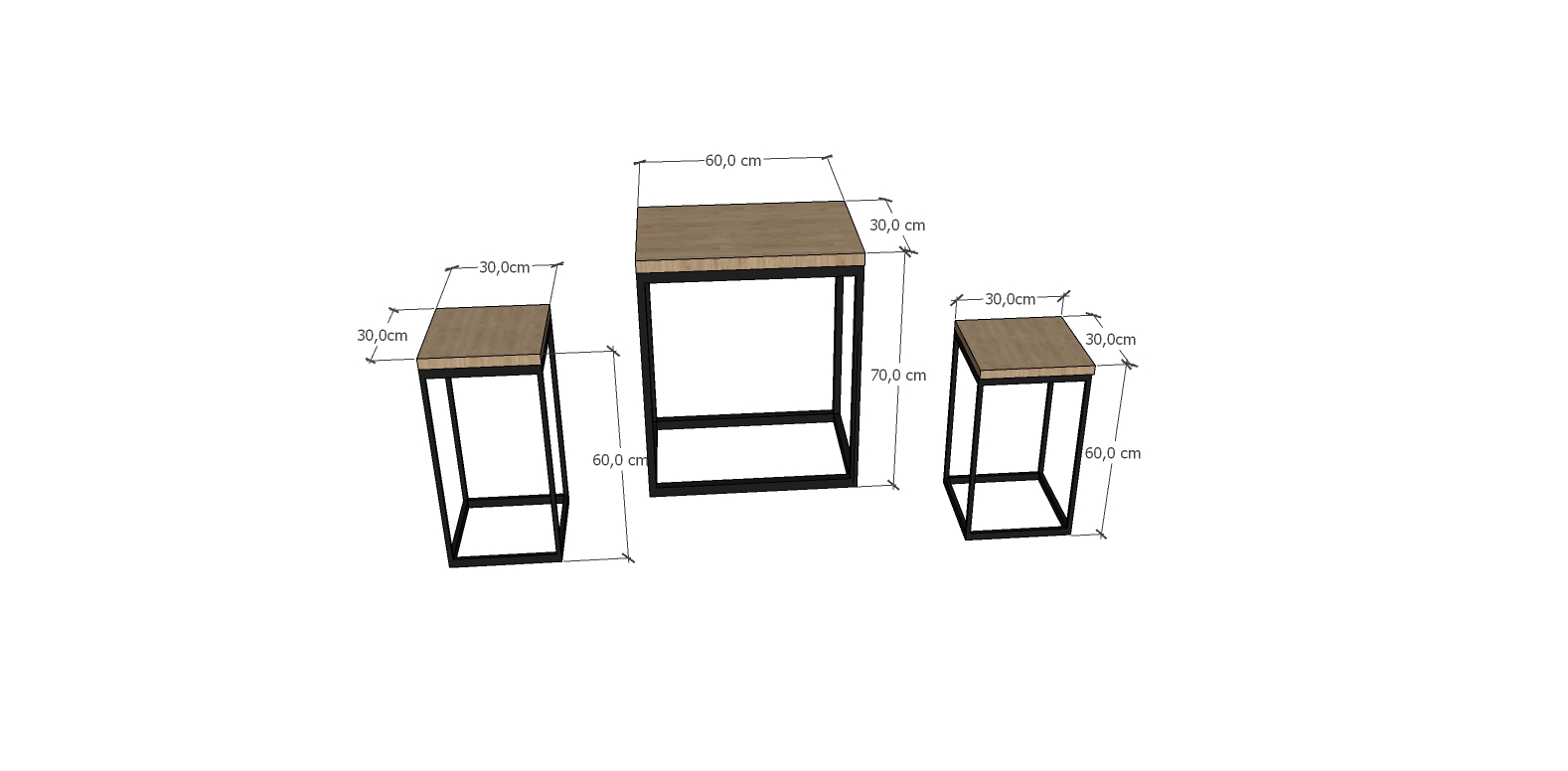 Rys.2 Wymiary projektowanych stolikówStolik 1 wymiary: 30x30 x wys. 60 cm Stolik 2 wymiary: 60x30 x wys. 70 cm Stolik 13 wymiary: 30x30 x wys. 50 cm Płyta meblowa:Blat wykonany z pogrubionej ( 36 mm) płyty meblowej Pfleiderer Dąb Karmel R20365NW lub równoważnej , należy przedstawić zamawiającemu próbniki płyt do zatwierdzenia przed wykonaniem mebla. Blat nakładany na stelaż.Stelaż:Stalowy stelaż malowany proszkowo na kolor czarny matowy. Stelaż powinien być stabilny i równy, aby stolik się nie kołysał. Krawędzie metalowe powinny być gładkie, spawy oszlifowane, aby zapewnić bezpieczeństwo użytkowania mebli. UWAGI: Przed wykonaniem należy uzgodnić z zamawiającym kolor blatu po przedstawieniu przez wykonawcę próbek płyt meblowych